Сводная ведомость результатов проведения специальной оценки условий трудаНаименование организации: Государственное бюджетное профессиональное образовательное учреждение Астраханской области "Астраханский государственный политехнический колледж"		Таблица 1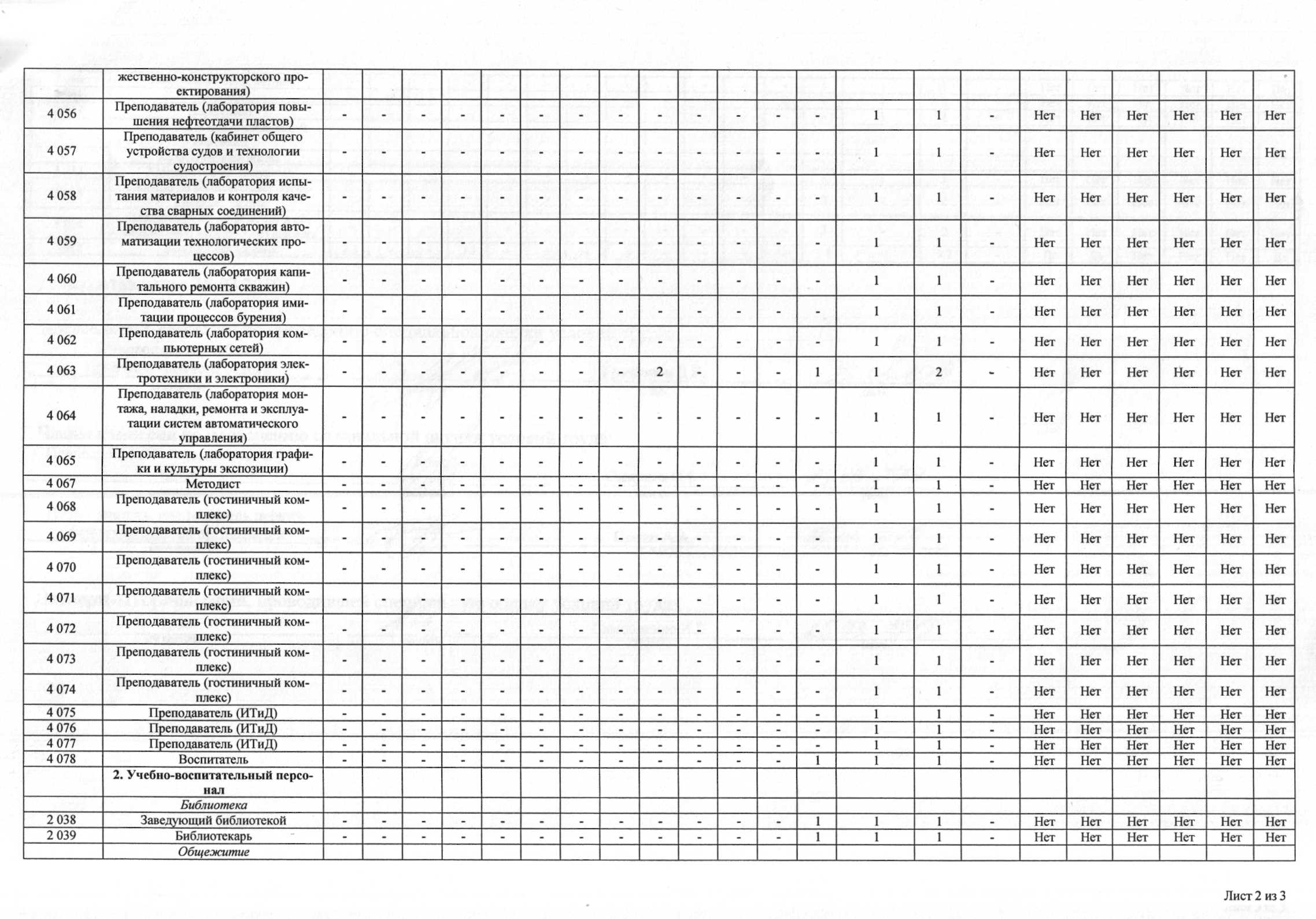 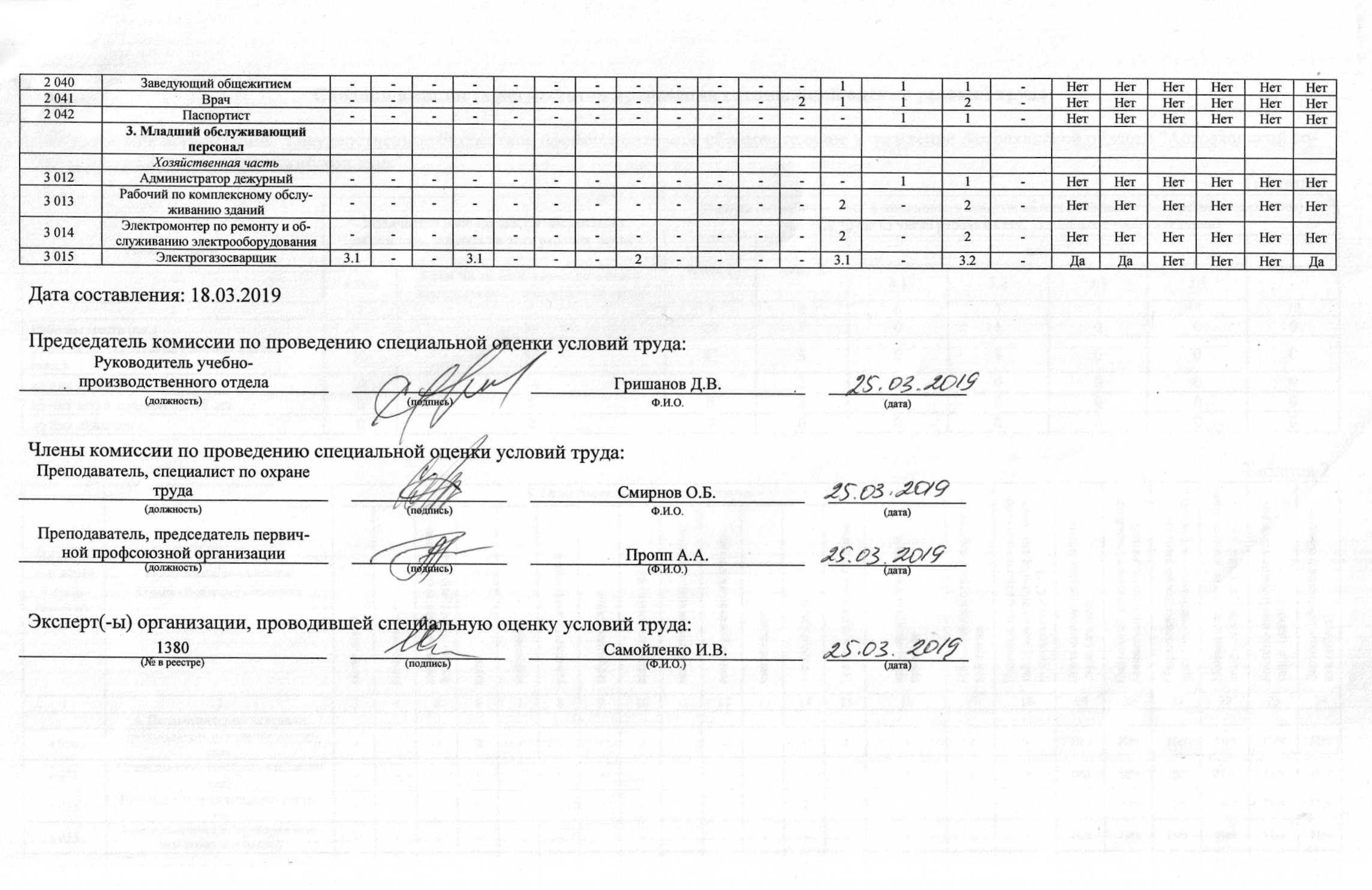 Количество рабочих мест и численность работников, занятых на этих рабочих местахКоличество рабочих мест и численность работников, занятых на этих рабочих местахКоличество рабочих мест и численность занятых на них работников по классам (подклассам) условий труда из числа рабочих мест, указанных в графе 3 (единиц)Количество рабочих мест и численность занятых на них работников по классам (подклассам) условий труда из числа рабочих мест, указанных в графе 3 (единиц)Количество рабочих мест и численность занятых на них работников по классам (подклассам) условий труда из числа рабочих мест, указанных в графе 3 (единиц)Количество рабочих мест и численность занятых на них работников по классам (подклассам) условий труда из числа рабочих мест, указанных в графе 3 (единиц)Количество рабочих мест и численность занятых на них работников по классам (подклассам) условий труда из числа рабочих мест, указанных в графе 3 (единиц)Количество рабочих мест и численность занятых на них работников по классам (подклассам) условий труда из числа рабочих мест, указанных в графе 3 (единиц)Количество рабочих мест и численность занятых на них работников по классам (подклассам) условий труда из числа рабочих мест, указанных в графе 3 (единиц)НаименованиеКоличество рабочих мест и численность работников, занятых на этих рабочих местахКоличество рабочих мест и численность работников, занятых на этих рабочих местахкласс 1класс 2класс 3класс 3класс 3класс 3всегов том числе на которых проведена специальная оценка условий трудакласс 1класс 23.13.23.33.4класс 412345678910Рабочие места (ед.)373729701000Работники, занятые на рабочих местах (чел.)565647801000из них женщин383836200000из них лиц в возрасте до 18 лет000000000из них инвалидов000000000Классы (подклассы) условий трудаКлассы (подклассы) условий трудаКлассы (подклассы) условий трудаКлассы (подклассы) условий трудаКлассы (подклассы) условий трудаКлассы (подклассы) условий трудаКлассы (подклассы) условий трудаКлассы (подклассы) условий трудаКлассы (подклассы) условий трудаКлассы (подклассы) условий трудаКлассы (подклассы) условий трудаКлассы (подклассы) условий трудаКлассы (подклассы) условий трудаКлассы (подклассы) условий трудаиИндивидуальныйномер рабочегоместаПрофессия/должность/ специальность работникахимическийбиологическийаэрозоли преимущественно фиброгенного действияs >>аинфразвукультразвук воздушныйвибрация общаявибрация локальнаянеионизирующие излученияионизирующие излучениямикроклиматсветовая средатяжесть трудового процессанапряженность трудового процессаИтоговый класс (подкласс) усл< вий трудаИтоговый класс (подкласс) услс вий труда с учетом эффективно го применения СИЗПовышенный размер оплаты труда (да, нет)Ежегодный дополнительный ог лачиваемый отпуск (да/нет)Сокращенная продолжительность рабочего времени (да/нетМолоко или другие равноценнь пищевые продукты (да/нет)Лечебно-профилактическое питание (да/нет)Льготное пенсионное обеспечение (да/нет)1234567891011121314151617181920212223244. Педагогический персонал4 050Преподаватель (слесарная мастерская)--2---2---112-НетНетНетНетНетНет4 051Преподаватель (учебные дисциплины)11-НетНетНетНетНетНет4 052Преподаватель (мастерская рисунка)2112-НетНетНетНетНетНет4 053Преподаватель (лаборатория компьютерного дизайна)11-НетНетНетНетНетНет4 054Преподаватель (мастерская живописи)2112-НетНетНетНетНетНет4 055Преподаватель (лаборатория худо-11-НетНетНетНетНетНет